__________________________________________________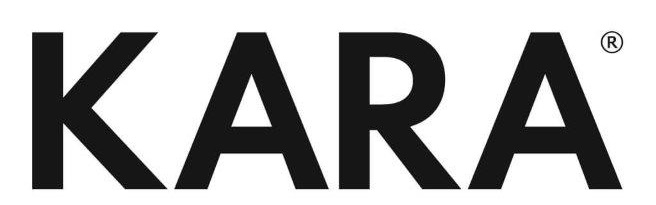 FORMULÁŘ PRO REKLAMACI ZBOŽÍ 
Zákazník:							
Adresa:							
Telefon:						E-mail:	Číslo objednávky:					Číslo faktury/paragonu:Jak postupovat při reklamaci zboží?Uveďte model, katalogové číslo a cenu zboží, kterého se reklamace týká.Popište vadu zboží.Kompletní zboží společně s vyplněným formulářem a dokladem o koupi (faktura/paragon) zašlete na adresu naší společnosti:KARA Trutnov, a. s.
K Továrně 84Bohuslavice
541 01 TrutnovReklamaci doporučujeme uplatnit bez zbytečného odkladu, nejlépe ihned po zjištění vady. Případné prodlení při pokračujícím užívání zboží může zapříčinit prohloubení vady, znehodnocení zboží a může být důvodem odmítnutí reklamace.


Datum a podpis:_______________________Reklamované zboží:Reklamované zboží:Reklamované zboží:Model:Katalogové číslo:Cena zboží:Zjištěná vada:Zjištěná vada:Zjištěná vada:Navrhovaný způsob řešení reklamace:Číslo bankovního účtu:Číslo bankovního účtu:oprava zbožíČíslo bankovního účtu:Číslo bankovního účtu:výměna zbožíČíslo bankovního účtu:Číslo bankovního účtu:sleva z kupní cenyodstoupení od smlouvyČíslo bankovního účtu:Číslo bankovního účtu: